Какие игрушки нужны ребенку?!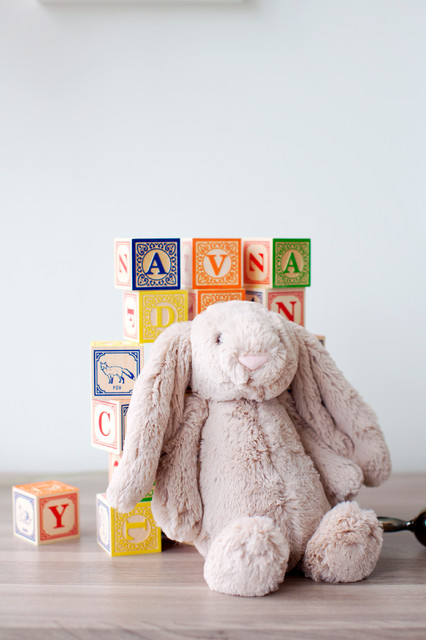 Развивающие. Для детей старше двух лет важны игрушки, направленные на развитие различных высших психических функций. Внимание развивают всевозможные пирамидки и конструкторы, память —мозаики, восприятие — ролевые игры. Но, кроме этого, очень важна крупная моторика (конструкторы, пазлы).Спортивные. Пожалуйста, не забывайте о мячах, скакалках и даже резиночке — да-да, той самой, родом из нашего детства!Сонные. А был ли у вас любимый мишка или зайка с которым вы спали? Такая игрушка называется «сонная» и она обязательна нужна вашему ребенку. Приобретите милую и приятную мягкую игрушку (хотя мальчики иногда спят с машинками) и обязательно наделите ее волшебными свойствами для хорошего сна.Больше конструкторов, больше ролевых игрушекКонструкторы хорошо будоражат творческие процессы в голове ребенка. При выборе игрушек для детей отдавайте предпочтение тем, что можно самому раскрасить, придумать им несколько вариантов применения. В этом смысле конструкторы (даже те, от которых потеряны инструкции) очень приветствуются. Равно как и куклы с мягкими игрушками — с ними каждый день можно играть в новые ролевые игры.«Все равно его не брошу…»   Хотя Агния Барто нас учила другому, но все же хранить сломанные игрушки я не советую. Мишки с оторванными лапами, куклы без головы или машинки без колес, такие повреждения не способствуют развитию фантазии. Наоборот они формируют отрицательные воспоминания у ребенка на долгие годы. В памяти у него сохранится общее ощущение «у меня было голодное и несчастное детство» и нормальные новые игрушки мне никто не покупал. Как следствие — он подсознательно будет пытаться компенсировать «не доигранное» с вашими внуками.Как хранить детские игрушки   Когда мы придерживаемся правила 10-15 игрушек, важно их грамотно разместить. Лучше, если они будут сосредоточены в детском уголке или в комнате. То есть ребенок будет знать, что у игрушек есть свое место и оно — вот здесь. Тогда вы сможете перейти к важному педагогическому шагу: научите ребенка самого убирать свои игрушки на место.
   Не надо убирать игрушки наверх: ребенок должен иметь возможность подойти и взять то, что ему нравится. Это касается не только игрушек, но и книг.
   Обязательно обеспечьте ребенку площадку, чтобы играть с игрушками. Если он, например, будет собирать лего, то удобнее это делать за столом или на полу на светлой поверхности, где видно все детали, в том числе самые мелкие.
Как приучить ребенка складывать игрушки   Лучше всего это делать в процессе игры, то есть превратить уборку в забавное соревнование. Правила игры просты — «кто станет самым быстрым сборщиком игрушек»?Не забудьте дать ребенку возможность выиграть. Это очень важно! Выигрыш в соревновании придает ребенку уверенности в себе, и уборка будет всем в радость.   Маленьких детей просто поздравляем с выигрышем в соревновании, а для детей старше трех лет можно использовать поощрение наклейками. Каждый раз после успешной уборки на специальной «доске мотивации» нужно приклеить наклейку: так вы наглядно покажете ребенку, что успех в уборке вами замечен, что ему столько-то раз удалось обогнать маму / папу / брата.Совет: если вы только приучаете к уборке маленького ребенка, для удобства советую использовать специальный игрушечный ящик «собиратель». Шаг 1 — все разбросанные игрушки складываем в него, шаг 2 — мама размещает собранные в ящик находки на их правильное место.Современные игрушки: польза или вред?Наши дети живут в игрушечном раю. Каких только чудес света не предлагают производители, соревнующиеся за внимание детей и деньги родителей! Игрушки становятся все более разнообразными и продуманными: одни в деталях воспроизводят окружающую жизнь, другие задают вопросы – и предлагают готовые ответы. Что происходит в этих условиях с детской фантазией, творческими навыками?

Прощай, фантазия!Чем более «навороченная» игрушка, чем больше в ней заложено игровых функций, чем сильнее она похожа на свой «живой» аналог – тем меньше у детей поводов придумать игры самим, «дофантазировать» или доработать внешний облик до отдаленного сходства с «оригиналом».
Результат знаком каждому родителю: еще неделю назад чадо мечтал об игрушке, просил ее, вчера – получил предмет страсти, прыгал от радости полчаса и еще два часа нажимал на кнопочки, а сегодня – даже не подходит. И дело не в том, что ребенок разбалован или пресыщен. Он просто не умеет с такой игрушкой играть, не понимает, что делать с ней теперь, когда все кнопочки нажаты по сто раз, столько же прозвучала песенка, и загорелись лампочки.
В «навороченных» кнопочных игрушках любой игровой результат предсказуем или даже заранее известен. Это превращает ребенка из активного участника игры в пассивного (читайте: скучающего) наблюдателя, активность головного мозга при этом снижается, развитие – тормозится.
Игрушечное зло   Препятствуют развитию детской фантазии, в первую очередь
интерактивные куклы (которые поют песенки и произносят фразы);
планшеты и детские компьютеры (которые предлагают детям простые викторины и игры);куклы с принадлежностями (которые достоверно копируют «взрослую» жизнь – домики, машины, наряды, сумочки и т.д.);
самолеты-машины-корабли на пультах управления;любые «кнопочные» игрушки (которые что-то делают при нажатии кнопок).В «черный список» попали, как ни странно, Лего-конструкторы: многие родители запрещают детям разбирать собранные Лего-игрушки, и те стоят на полках в виде «музейных экспонатов».Будет несправедливо по отношению к игрушкам и их производителям утверждать, что они – абсолютное зло. Большинство игрушек имеют несомненные достоинства: они развивают мелкую моторику, цветовое и слуховое восприятие, осязание, расширяют кругозор, улучшают координацию движений, а самое главное – помогают детям ближе познакомиться с окружающим миром, в том числе – миром взрослых. Многие игрушки тренируют скорость реакции, память, логику.Если верить социологам, выбирая игрушки детям, родители руководствуются тремя основными мотивами:
1)покупают игрушки, которых им не хватало в детстве;
2)предпочитают подобные тем, что любили сами;
3)выбирают под влиянием моды и рекламы.
Очевидно, что из трех мотивов для покупки, два (первый и третий) «работают» в пользу ярких, привлекательных, дорогостоящих, невиданных во времена нашего детства «навороченных» игрушек.
Проблема дорогих «навороченных» игрушек не в том, что они вредят развитию фантазии или препятствуют, а в том, что просто фантазию не развивают. С детьми же упущенные возможности – зачастую шаг назад. Ребенок, который в детстве не научился фантазировать, творить, выходить за привычные рамки, едва ли приобретет эту «волшебную» (и чрезвычайно полезную для карьеры и личностного развития) способность во взрослом возрасте.
Покупать или не покупать – вот в чем вопрос?Ответственному родителю, ребенок которого будет умолять в магазине о покупке детского планшета или кукольного домика для Барби, предстоит выбрать один из вариантов решений:
1) Категорически не покупать такие игрушки - эта ситуация настолько же далека от реальности, как отказ от покупки попкорна и чипсов (из-за их вредности для желудка) или отказ от походов в кино на мультфильмы в 3D (из-за опасности для зрения). Мы стараемся свести к нулю эти проявления «родительской бесхарактерности», но совсем избавиться от них получится едва ли – уж очень эффективную рекламу создают детские маркетологи, уж слишком влиятельно детское окружение, уж слишком хочется порадовать ребенка и доказать, что он «не хуже других».
«Проблема заключается не в самом существовании «навороченных» игрушек, а в том, что взрослые делают своих детей «потребителями», покупая все больше и больше игрушек из мультфильмов и рекламы. В лучшем случае ребенок проигрывает лишь сюжеты мультиков. Обычно же дети, привыкшие к коллекционным покупкам, просто накапливают их, и при удобном случае устраивают истерику, если им не покупают новую игрушку. Значит, не надо вообще покупать такие игрушки? Надо! Но сначала нужно научить ребенка играть, научить ценить их».2) Покупать такие игрушки «под давлением» - и надеяться на лучшее.
Что поделать, если ребенок сильно просит, денег на игрушку хватает, а на коробке перечислены десять причин, почему это «чудо детской техники» полезно и «совершенно необходимо» ребенку? Вероятно, купить – и надеяться, что действительно полезно.«У каждого времени свои игрушки, поэтому нельзя однозначно сказать, необходимо покупать «супер-новые» игрушки или, наоборот, недопустимо. Это личное дело каждого родителя, каждой семьи. Главное, что любая игрушка должна быть подобрана со смыслом. Выбирая «навороченную» игрушку, спросите себя: кому вы ее покупаете – себе или ребенку?»3) Покупать такие игрушки в меру, соблюдая соотношение хотя бы «1:1» с игрушками нашего детства.Берете детский планшет – прихватывайте металлический конструктор с болтиками-винтиками, покупаете говорящего мишку – не забудьте о мозаике, пирамидке, кубиках. Только кажется, что на фоне «разрекламированных» собратьев ребенок к обычным игрушкам даже не притронется. Удовлетворив любопытство, вдоволь понажимав кнопочки и выучив все стишки и речевки наизусть, ребенок, скорее всего, возьмется за те игрушки, к которым не будет приложена подробная инструкция.4) Покупать такие игрушки – и подключать собственную фантазию ради развития фантазии детской. Если «навороченные» игрушки – необходимое и неизбежное зло, то почему бы не свести его к минимуму? Например, так:
Покупая ребенку дорогой набор Лего, разрешите ему разбирать готовую игрушку на детали – чтобы придумать другую, уже самостоятельно, без подсказок от производителя. Можно также дополнить купленный ранее набор специальным набором для творчества от того же Лего (комплект из различных деталей, которые можно превратить во что угодно).
Бабушка подарила малышу детский компьютер с викторинами? Устройте соревнование для кукол и мишек – кто лучше справится с заданиями и ответит на вопросы. Заодно предложите ребенку придумать другие задания, составить новые вопросы, в программу компьютера не заложенные.
Дочь попросила на день рождения куклу с чемоданом готовых платьев? Понаряжайте подарок вместе, поиграйте  в ролевые игры. Придумайте и сшейте новые наряды, а затем устройте показ мод.

Для большинства игрушек семейства «кнопочных» придумать игровые функции сложно. Значит, просто чаще устраивайте ярмарки игрушек или домашние распродажи: меняйтесь игрушками (пусть даже похожими) с друзьями. В общем, если «навороченные» игрушки приносят какую-либо пользу – пусть даже не пользу фантазии – умножайте ее!«Любые игрушки могут быть очень даже полезными, - или стать «пылесборниками». Важно, чтобы ребенок умел играть: в норме для детей до 7 лет ведущим видом деятельности является игра, на нее ребенок нацелен. У всех игрушек есть определенные функции, допустим, те же «навороченные» детские игрушки (роботы, планшеты, конструкторы и т.д.), помимо развития мелкой моторики, интеллекта, усидчивости и т.д., созданы для ознакомления с миром взрослых. А фантазия – она в момент игры в любом случае развивается: например, играя с роботом, ребенок может додумывать недостающие функции. Поэтому так важно научить ребенка играть – тогда и фантазия тоже не будет стоять на месте.Единственный вопрос, в какое русло она направится? Ведь играя куклами-монстрами, агрессивными игрушками, игрушками с сексуальным подтекстом, ребенок додумывает негативные сюжеты, часто связанные с насилием и жестокостью…
Что касается творческих навыков – «навороченные» игрушки на их развитие действительно не нацелены. Поэтому, выбирая игрушку ребенку, пытайтесь понять, ДЛЯ ЧЕГО она, какую функцию вы в нее вкладываете».
 